附件2宁夏回族自治区再生水厂（设施）现状布局图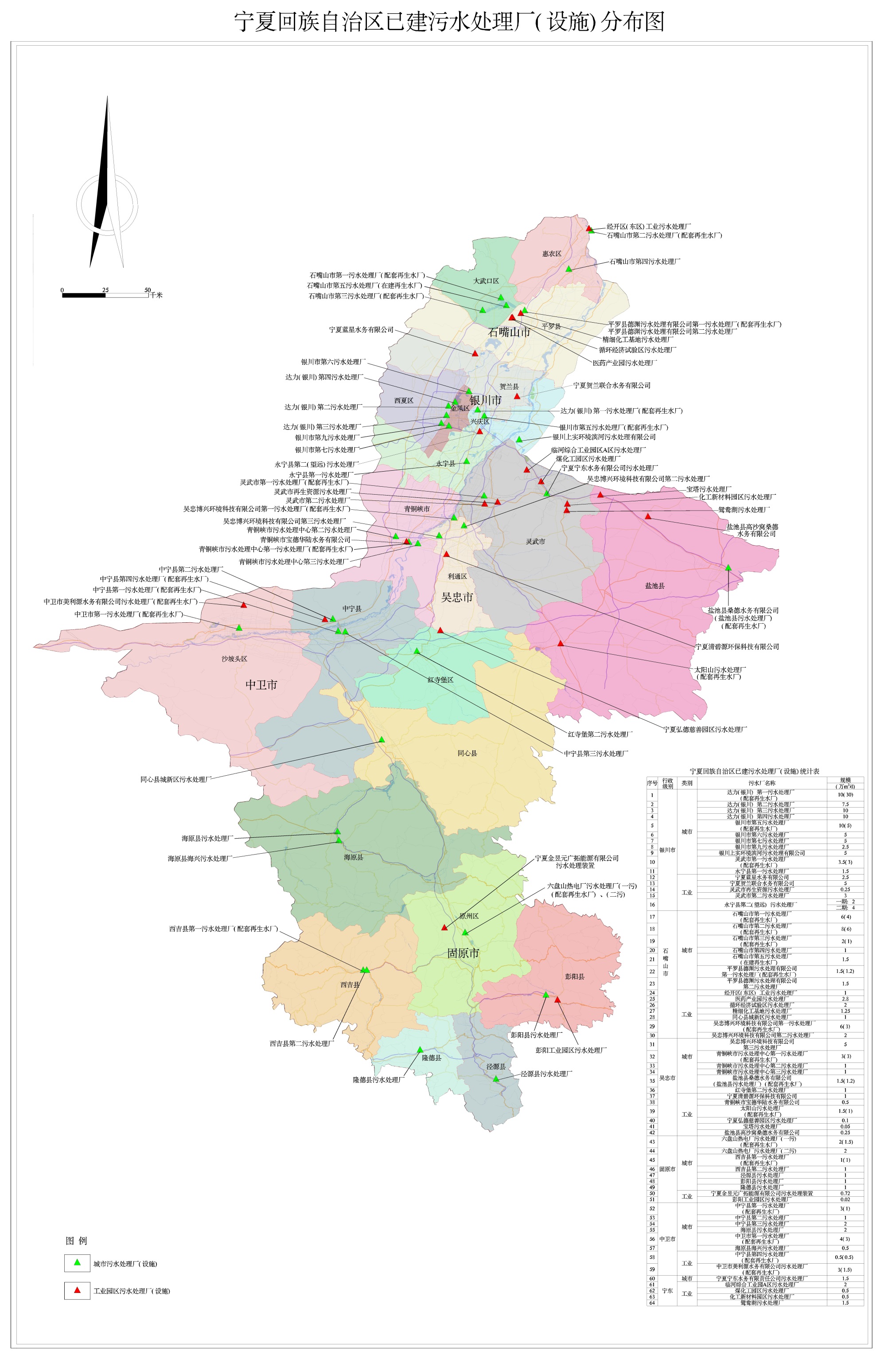 宁夏回族自治区再生水厂（设施）规划布局图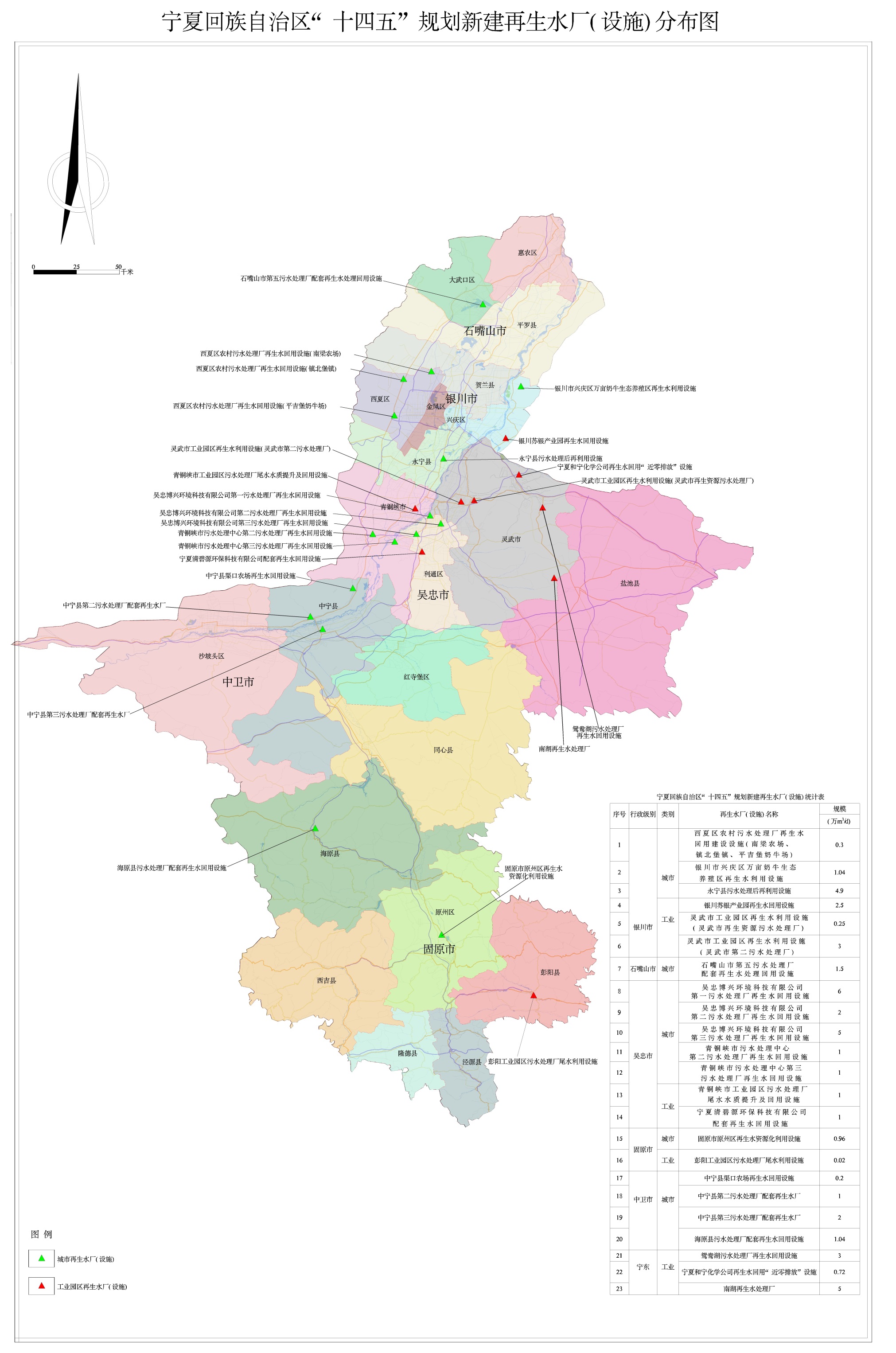 